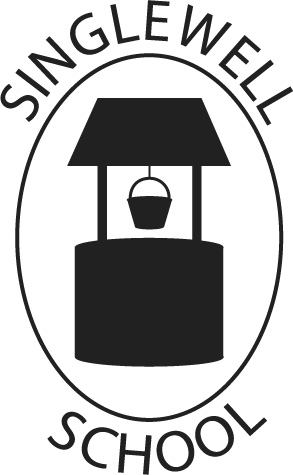 Singlewell Primary SchoolClass Teacher Person SpecificationEssentialDesirableQTS and the meeting of Teacher StandardsSympathetic to, and supportive of school ethos A good communicator with well-developed oral and written skillsExcellent knowledge and understanding of high quality Foundation/Key Stage 1 provision and the ability to put this into practiceExperience of carrying out pupil assessment and maintaining effective assessment records to inform AFLA clear understanding of how children learn and the strategies for raising pupil achievement and increasing progressAbility to develop positive relationships with children, colleagues, parents and outside agencies.High expectations and role modelling Knowledge of child protection and health and safety proceduresCommitment to ongoing CPDGood sense of humour and sense of fun!Computing/ICT capable (teaching and learning)Good understanding of InclusionExperience of leading a subject area Experience of developing and leading initiatives or projects within a schoolAbility to create community links including collaboration with other schoolsWilling to run an extra-curricular club